MĚSTSKÝ ÚŘAD BRUMOV-BYLNICE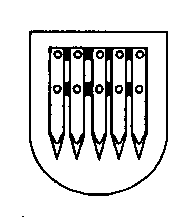 Stavební úřadnáměstí Hildy Synkové 942, 763 31Brumov-Bylnice 1Žádost o informaceNa základě zákona č. 106/1999 Sb., ve znění pozdějších předpisů, o svobodném přístupu k informacím poskytujeme následující informace:U všech otázek se jedná o informace za posledních deset let tj. 2007, 2008, 2009, 2010, 2011, 2012, 2013, 2014, 2015.1) Kolik bylo zahájeno územních řízení v minulých deseti letech u vašeho úřadu? 1842) Kolik řízení zahájených ve výše zmíněných letech bylo dokončeno vydáním územního rozhodnutí? 1563) Kolik spolků mělo za posledních deset let podanou žádost o účast na územních řízeních?  04) V kolika případech byly účastníky těchto řízení spolky (občanská sdružení)?  05) V kolika případech šlo o územní řízení, kterému předcházelo posuzování vlivů na životní prostředí?   06) V kolika případech se spolek jako účastník územního řízení zahájeného u Vašeho úřadu proti územnímu rozhodnutí Vašeho úřadu odvolal? 07) V kolika případech podal spolek žalobu proti územnímu rozhodnutí? 08) V kolika případech výše zmíněných odvolací orgán dal spolku za pravdu a územní rozhodnutí zrušil? 09) Kolik spolků mělo za posledních deset let podanou žádost o účast na řízeních o vydání stavebního povolení? 210) Kolik spolků se řízení o vydání stavebního povolení zúčastnilo? 0Poslední otázka se týká pouze letošního roku.11) Kolik spolků má podanou žádost o informace (na základě zákona 106/1999 Sb.) o zahájených řízeních v letošním roce (tedy v roce 2016)? 0Ing. Jana Zábelovávedoucí stavebního úřaduVyřizuje:
E-mail:
Telefon:Ing. Jana Zábelovájanazabelova.meu@brumov-bylnice.cz577 305 137Datum:25. 12. 2016